MARCHE PUBLIC DE TRAVAUXCommunauté de Communes de SAULIEU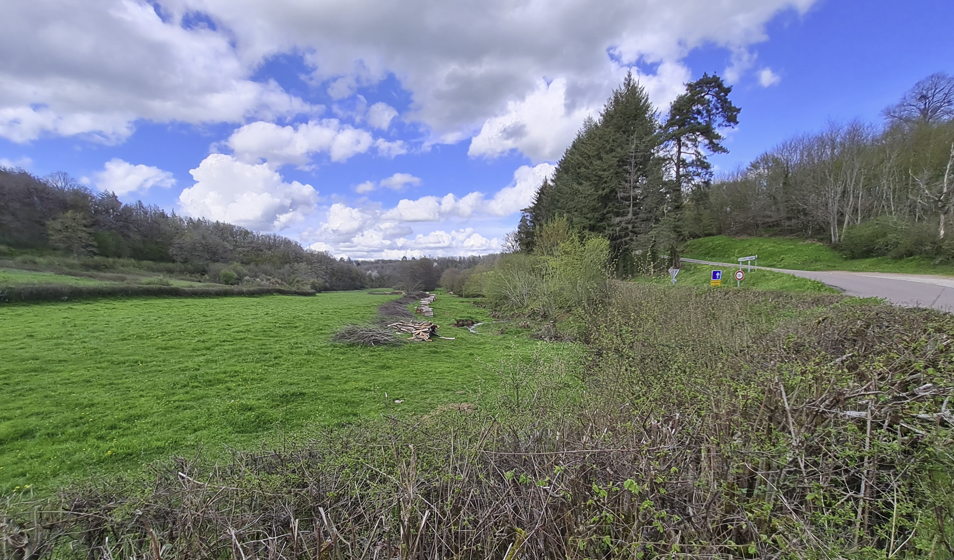 VC 102-VILLARGOIX-Confortement de talus Piece n°7. MEMOIRE TECHNIQUE Chapitre 1 Présentation de l’entreprise ou du groupement d’entreprise. (1 page maximum).Chapitre 2 : Organisation et prise en compte de la sécurité (40 points). (1 page maximum)2.1. Organisation et description des moyens.Détailler l’organisation et les principes de réalisation. Une méthodologie détaillée de la préparation et de la mise en place des enrochements est attendue.Lister et décrire par tâche les moyens humains et matériels qui seront réellement déployés pour cette opération. 2.2. Prise en compte de la sécurité.2.3. Planning détaillé (joindre un planning détaillé des prestations avec mise en évidens des moyens humains et matériels)Chapitre 3 Méthodologie et gestion des implantations (30 points).(Décrire en 1 page maximum les mesures qui seront prises en termes de méthodologie d’implantation, de gestion et conservation des implantations).Chapitre 4. Fournitures (30 points).Décrire la provenance et la classe des fournitures suivantes (joindre la FTP) :4.1. Matériaux pour terrassement.GéotextileGNT 0/100Enrochement4.2. Matériaux pour réseau EP.Canalisation Fonte de voirieTête d’aqueducElément pour descente d’eau.4.5. Caniveaux.Caniveaux béton.